МАКСИМ ЛЕОНОВИЧ ЛЕОНОВСОН НА ЯВУПЬЕСА В 1 ДЕЙСТВИИПосвящается детям германского пролетариатаДЕЙСТВУЮЩИЕ ЛИЦА   ГЕРМАНСКИЕ ДЕТИ. 1. Мальчик 1-й Эрнест. 13 лет. 2. " 2-й " 9 " 3. Девочка 11 " 4. Пионер в красном " 14 " 5. Пионеры мальчики и девочки   РУССКИЕ ДЕТИ от 11 до 14 л., 9 чел. 6. Группа школьников от 8 до 10 лет. (Хор).Действие на улице небольшого немецкого городка в наши дни. Сцена представляет угол улицы, на перекрестке в угольном доме булочная закрыта. Вывеска -- "Булочная". Аншлаг на двери: "Хлеба в продаже нет". Утро раннее. Трое детей сидят у входа в булочную; у ног большие корзинки пустые. Дети дремлют и почти в полусне шепчутся. Пауза. Скоро утро; едва светает. Третий маленький спит, согнувшись, головка на корзине.I.   Девочка. А, может быть, и сегодня хлеба не будет в пекарне.   Мальчик. Папа сказал вечером, что хлеб дадут. Он с ружьем пошел, ты знаешь. Теперь никто на фабрике не работает. Ведь твой папа дома?   Девочка. Дома. (Пауза).   Мальчик. Голодному умереть можно, говорила толстая Эльза...   Девочка. Глупости, мама пять дней хлеба не ела, а жива, только тоньше стала.   Мальчик (авторитетно). Папа мне говорил, что в Москве дети умирали, когда не ели.   Девочка (с ужасом). А если мы умрем...   Мальчик (успокаивая). Утром хлеба дадут, из Москвы привезли, говорил Эган кривой, а он все знает. Только хлеб нам дадут, а большие с ружьями пошли за хлебом.   Девочка. В Москве живы дети?   Мальчик. Вот глупая, конечно, живы.   Девочка. И хлеб у них есть? (Говорит, засыпая).   Мальчик. У них и хлеб и конфекты и котлеты и колбаса--все есть. (Говорит увлекаясь). Они счастливые спят теперь, а утром в школу пойдут... Хорошо.(Ежась, посматривает на девочку, -- она спит, мальчик глотает слюнки и зевает; прилег, уснул).(Свет гаснет).II.Сон детей.Темно. Вдали еле слышно играют "Марсельезу". Вслед команда: "левой, левой, левой".(Дать свет).Входят при свете дети -- пионеры, одетые в гимнастерки с красными галстуками; впереди вожатый пионеров. Пионеры несут стяг "Всегда готовы". Идут стройно под марш.   Вожатый (увидев детей). Откуда, дети! (Будит их). Бычьи, вы чьи, ребята?   Мальчик нем. (спросонья, быстро отвечает). Мой папа рабочий.   Девочка. Мой тоже рабочий.   Мальчик маленьк. И папа... (Бормочет).   Вожатый (обращаясь к старшему). Где твой отец?   Мальчик нем. 1-й. Он с ружьем пошел вечером на фабрику и сказал, что утром хлеба здесь дадут, из Москвы привезли.   Вожатый (торжественно). Это правда. Мы пришли сказать, что скоро у вас будет хлеб и что отцы ваши будут хозяевами в стране. Вы видите сколько нас, мы все довольны и дружно живем. Я -- сын Москвы.   Пионер 2-й. Я от колыбели Союза Советов, где Молот и Серп   Водружен моим синеблузым отцом,   Шлю горячий привет вам.   3-й. Я из края, где вечная весна. (Девочка).   4-й. Мой род огнеликих отцов   Зовет все симфонией гудков. (Девочка).   Путилова, Сормова, Брянска.   5-й. Я из вольных степей Украины. (Девочка).   6-й. Мой привет вам из хижины далекой Сибири.   7-й. Моя колыбель -- океана зеркальная глыба   Где полярное сердце мира   Очень близко у наших юрт. (Самоед).   8-й. Я от матери -- Волги. (Девочка).   9-й. Я от Новгорода -- Великого, где вече рождало Октябрь.   10-й. Я от синих волн Невы. (Сын моряка).   Вожатый. Идите к нам, мы любим всех детей рабочих. Вы наши товарищи. (Берет старшего за руку и вводит в круг). Союз наш велик. Наши отцы завоевали нам счастье, и ваши отцы с винтовками иошли за хлебом. Завтра они принесут вам счастье. (Обращаясь в сторону улицы).   Смотрите, сколько идут к вам товарищей, они зовут вас к радостной жизни, они зовут вас учиться.(Школьники за сценой тихо поют детский Интернационал).III.Появляется группа школьников с плакатами, гостинцами и цветами в руках, продолжая петь Интернационал.(Поют за кулисами).   Нас много, много в этом мире   Детей рабочих и крестьян,   В степной Руси, в лесной Сибири,   Как мощный хор звучит наш стаи.(Эту часть поют за кулисами тихо).   Из края в край несется песня   И будит нас, детей, от сна,   А с нею всех красот чудесней в цветах идет сама весна.(Припев).   Это будет наш первый и радостный рай,   И в новую школу летит наш детский рой.(Поют на сцене быстрым темпом).   Пусть старый мир уйдет в подвалы,   Мы заколотим двери в них.   Для наших песен школы мало --   Для нас мир целый не затих.   И песню вольную, как птицы,   Мы миру вольному поем...(Последнюю часть поют речитативом, весело).У всех счастливые лица и восторг на них. Сошлись в группу; пионеры и школьники. Обступили детей голодных и дарят им свои гостинцы, кто хлеб, кто пряники, конфекты, а южанка -- виноград подает и целуется с ними).   Девочка нем. Ах, виноград! Мне виноград. Мама любит виноград, Я ей понесу. (Получая виноград приговаривает от радости). Виноград, виноград...(Дети все подхватывают ухмыляясь: "виноград, виноград"... и прихлопывают в ладоши от удовольствия. Восторженный подъем и радость в ритм передаются в песню).
(Запевают весело).   Виноград в саду цветет 2 раза.   Виноград, сударь Ванюшка, 2   Им люди дивовалися 2 "(Припев)   А ягодка, а ягодка поспевает, и так далее (см. ноты)(Поют в ритм ударов в ладоши; расступается круг и под песенку пляшут).   (Слышен далекий орудийный удар -- 1 удар (пауза). Замерли (пауза)-- Удар повторяется. -- 2-й удар).   Вожатый. Слышите вы, это ваши отцы завоевывают вам счастье... (Торжественно выступает один и читает).   Победа отцов неизбежна,   Кто скажет иное -- солжет.   Волнуется Запад мятежно,   И бой роковой уж идет.   Победа труда в настоящем,   Восток был великим началом,   Докончит же Запад стальной.   Кровь храбрых на знамени алом   Зовет на решительный бой.   Под знамена, -- кто жаждет свободы!   За меч, -- кому дорог порыв!   Что дали нам черные годы,   Сметет Революции взрыв!(Удар орудийный).
(Гул орудийный слышнее).   Раз... (пауза). Два...   Вожатый (сильно). Разворачивайтесь в марше; Левой!.. Все (маршируют). Левой!.. Левой!.. (На месте, в такт). Вожатый. У мира на горле пролетариата пальцы. Все. Грудью вперед молодой. Левой... Левой... (Пошли). Вожатый (дерзко). Кто там шагает правой? Левой!!! Все. Левой... Левой... Левой...   Сильный удар орудийный. Свет гаснет вслед за ударом. Исчезают со сцены все, кроме германских детей.(Пауза).IV.Свет. На сцене светло. Дети спят в прежних позах. Корзины пусты. Удары повторяются сильнее и последний сильный удар будит детей. Маленький мальчик, спросонья, прячется за девочку, охваченный ужасом.   Девочка. Стреляют...   Мальчик 1-й. А ты слышала? Тебе приснилось.-- Спи.   Девочка (нерешительно). Я какой сон видела...   Мал. мальчик (подымая голову смотрит в корзину). У меня пропали гостинцы (Ревет).   Девочка (успокаивая его). Милый ты мой... (К мальчику старшему, быстро) Эрнест, ты знаешь, правду говорил русский мальчик, что утром сегодня отцы наши принесут нам хлеб и счастье.   Мальчик Эрнест. Правда. Русские уже нашли правду и счастье.(Орудийный удар. Дети в панике. Маленький мальчик продолжает реветь и прячется за девочку-- Эрнест хватает корзины и уводит маленького мальчика. Все трое скрываются за сценой. Удары повторяются. Пауза. Вдали еле слышно играют Интернационал.)Конец.Примечание:   Заимствовано: "Левый марш" Маяковского. Отрывки: "Нас много, много в этом мире", из сборника "На пороге жизни". Выпуск 3-й. "Победа труда неизбежна" там же.   Приложение. Песенка "Виноград" Римского-Корсакова.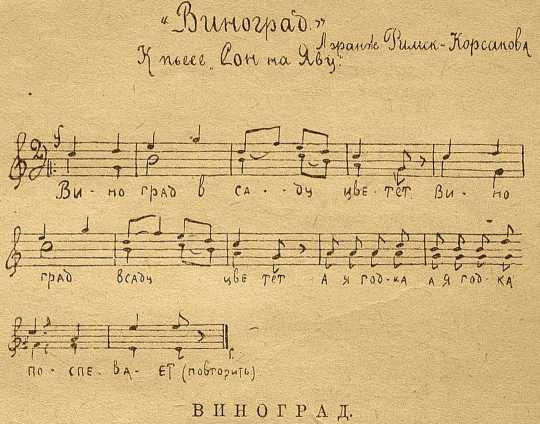    Виноград в саду цветет,   Виноград в саду цветет,   А ягодка, а ягодка поспевает.(Повторить).   Виноград сударь Ванюшка,   Виноград сударь Ванюшка,   А ягодка, а ягодка, свет Марьюшка.(Повторить).   Им люди дивовалися   Им люди дивовалися,   Что хороши да пригожи урожалися.(Повторить).   Мы любим и совет и любовь   Мы любим и совет и любовь,   В совете, во любови хорошо пожить.   (Повторить).   Примечание: Под пляску повторить снова песню в ускоренном темпе.ЛЕОНОВ Максим Леонович [псевд. Максим Горемыка; 13(25).8.1872, дер. Полухино Тарус. у. Калуж. губ. -- 1.3.1929, Архангельск], поэт-самоучка, журналист. Род. в крест. семье. С 8 лет полтора года учился в сел. школе, затем увезен отцом в Москву помогать ему в овощной лавке. Пробудившейся страсти к чтению отец не поощрял, книги (в осн. лубочную лит-ру) сжигал. Знакомство со стихами И. З. Сурикова произвело на Л. огромное впечатление и побудило к собств. сочинительству. Первая публикация -- стих. "Взойди, солнышко" ("Вест. лит., полит., науч. и художественный", 1888, 29 февр.; сам Л. ошибочно указывал ее годом ранее). В 1899 издан сб. "Первые звуки" (М.; иронич. отклик -- МВед, 1889, 29 авг., подпись Z), в к-рый вошло 45 "подсказанных сердцем", как написано в авторском предисл., стихов Л. В 1890-е гг. Л. печатается в газ. "Раннее утро", "Рус. листок", "Илл. газета", "Нар. благо", "Новости печати", "Курьер", "Калуж. губ. вед.", ж. "Свет", "Задушевное слово" и др. В 1892 за попытку передать свое стих. "Крестьянская песня" в женевское изд. "Пролетарий" был административно выслан в Архангельск, где пробыл до кон. 1893, печатался в местных газетах.   В кон. 1886--87 вокруг Л. сложилась группа молодых моск. писателей-самоучек, ее собрания проходили в трактире И. И. Зернова. Л. организовал издание первого коллективного сб-ка кружка "Родные звуки" (в. 1, М., 1889; в. 2, М., 1891), в к-ром участвовали И. А. Белоусов, С. Я. Дерунов, А. Е. Разорёнов. В дальнейшем Л. принимал участие в издании коллективных сб. "Блёстки" (в. 1, М., 1890), "Звезды" (М., 1891), "Думы" (М., 1895) и др. В 1896 Л. ходатайствовал о разрешении издавать лит.-юмористич. ж. "Посев" (получил отказ). В 1902 кружок оформился как Моск. товарищеский кружок писателей из народа, а с 1903 -- Суриковский лит.-муз. кружок (сб. "Молодые всходы", в. 1, М., 1903; "К заветной цели", М., 1904).   В 1898 вышла кн. "Стихотворения" (М.; предисл. Н. С<тепанен>ко с биогр. сведениями), представляющая расширенное переизд. "Первых звуков". П. Ф. Якубович отметил у Л. недостатки, характерные и для др. писателей-самоучек, -- "подражательность" (А. В. Кольцову, И. С. Никитину, Н. А. Некрасову, Сурикову), отсутствие "всякой руководящей идеи" и мастерства, "сомнительные рифмы" (РБ, 1898, No 2, с. 75, 77). Др. критики признавали у Л. талант, "правда очень скромный" [СО, 1897, 29 дек. (1898, 10 янв.), с. 4, б. п.], удачу тех стихов, в к-рых "простота, отсутствие поэтич. прикрас" соединяются "с искренностью" ("Саратов. листок", 1898, 26 февр., с. 3, 6. п.).   К этому времени Л. оставил службу в лавке и посвятил себя лит. деятельности, избежав т. о. "глубокого разлада между тем внутренним миром и тем житейским "делом", к-рым приходится заниматься ради хлеба насущного" (ст. Л. "И. З. Суриков" -- "Сев. утро", 1916,19окт., с. 2). Деятельный и энергичный, Л. проявлял инициативу в разных направлениях. В 1899 организовал бесплатную библиотеку-читальню в с. Почеп Тарус. у. В этом же году под ред. Л. вышел илл. сб. "Мир" (М.), "посвященный призыву русского императора к разоружению" (получивший "высочайшую благодарность", по словам Л.), в к-рый вошли и статьи самого Л., в т. ч. "Почему у нас нет Общества Друзей мира?". В автобиографии Л. сообщал о своих переговорах "лично с Л. Н. Толстым, к-рый дал статью, не прошедшую по цензурным условиям ("Ответ 13 швейцарским студентам")" (ИРЛИ, ф. 377). По заданию Моск. управления Рос. об-ва Красного Креста Л. сопровождал груз для лазаретов сиб. городов, маршрут поездки стал основой для путеводителя "По Сибири от Москвы до Сретенска" (М., 1903; др. изд. под назв. "На Дальний Восток" -- М., 1904), в к-ром интересны бытовые зарисовки -- о переселенцах, каторжниках, о торговле на станциях.   В 1905 вышел сб. "Стихотворения и рассказы" (М.), объединивший прежние и новые произв. Л.; в предисл. М. Ильин (Осоргин) назвал автора "певцом природы, любви и грусти" (с. 4), но именно в эти годы под влиянием рев. событий у Л. появляются стихи социального и полит, звучания -- "Просыпайся, кран родной..." (сб. "Под красным знаменем", в. 1, М., 1906), "Я мужик!..", "Поэту" (сб. "Луч", М., 1906), "Напутствие депутатам" ("Простое слово", 1907, 20 февр.) и др. Л. принял участие в рабочем движении (помогал профсоюзу булочников, пекарей), 20 окт. 1905 произнес речь на похоронах Н. Э. Баумана (см. Новоселов М., Н. Э. Бауман, М., 1951, с. 318). В тот же день вместе с Ф. С. Шкулевым открыл на Твер. бульваре книжный магазин и книгоизд-во "Искра", выпускавшее издания "крайнего содержания" ("Пауки и мухи" В. Либкнехта, сб. "свободных песен" "Под красным знаменем", в. 1--2, 1906; пропагандистская брошюра эсеровского направления "За что они борются", 1906; сатирич. ж. "Шрапнель" и т. п.). В 1906 магазин и изд-во были закрыты, Л. арестован. Неск. раз Л. выпускали под залог, было заведено ок. 20 дел по разл. статьям, и после суда он попал в Таганскую тюрьму, где пробыл с кон. 1908 до нач. 1910. Выйдя из заключения, опубл. написанное в тюрьме стих. "Из воспоминаний" (сб. "Старый дуб", М., 1910), неск. статей о тюремных порядках в газ. "Раннее утро", после чего вынужден был покинуть Москву.   В кон. 1910 Л. уехал в Архангельск, где создал ежедн. газету "Сев. утро" (1911--20, кон. 1917 -- июль 1918 под назв. "Сев. день"; офиц. ред. с окт. 1916) и типографию. В газете, помимо публикаций об общеполитич. и местных событиях, выделялись разделы "Наши поэты", где печатались произв. поэтов-самоучек, и "Рус. самородки", где помещались статьи, собр. Л. для неосуществл. кн. "Рус. писатели из народа" (более 50 -- в 1916; все мат-лы -- ЦГАЛИ, ф. 341, оп. 1, No 263--65). Самому Л. принадлежат мн. ист.-лит. и лит.-критич. статьи, в них он выразил резко отрицат. отношение ко "всевозможным бурлюкам, северяниным", считая "новаторами" нар. поэзии С. А. Есенина и, с нек-рыми оговорками, Н. А. Клюева (ст. "Песенки "господские" и "народные"" -- 1914, 25 апр.), рассказал об истории Суриков, кружка, причинах его распада, о ж-лах совр. суриковцев: "Огни", "Эхо", "Семья", "Млечный путь" (ст. "Сурнковцы и млечнопутейцы" -- 1916, июнь, и др.). Л. печатал в газете также свои стихи и прозу, в т. ч. неоконч. роман-хронику "Разбитая жизнь" (1912, 5 июня ... 29 сент.). В этой газете впервые начал публиковаться старший сын Л. -- Леонид, впоследствии изв. сов. писатель. В 1917 Л. и Шкулев возобновили изд-во "Искра" и опубл. сб. рев. песен "Под красным знаменем" (Архангельск).   После занятия Архангельска Красной Армией в 1920 Л. был арестован, год отбывал в лагере принудит, работ; позднее работал в ГУБОНО (зав. секциями в ЛИТО, ИЗО и т. д.), в газ. "Трудовой Север", в отд. РОСТа, с сер. 1920-х гг. -- продавцом игрушек в магазине "Призыв".   Изд.: [Стихи]. -- В кн.: И. З. Суриков и поэты-суриковцы, М.--Л., 1966 (предисл. и прим. Е. С. Калмановского).   Лит.: Васильев В. В. (Ясав). Рус. самородки, Ревель, в. I, 1916. с. 185--92; XXX лет лит. деятельности Л. -- "Сев. утро". 1917, 28 февр.; Кольцов Н. К., Родословные наших выдвиженцев. -- "Рус. евгенич. журнал", 1926, т. 4, в. 3--4, с. 136--40; Буш В. В., Из кн. "Рабоче-крест. движение в лит-ре во второй пол. XIX в.", гл. IV. -- "Звезда". 1934. No 8, с. 150--60; Леонов Л.. Падение Зарядья. -- В сб.: Слово о Москве, М., 1947; Назаров П. А.. Писатели из народа, Владимир. 1951; Белоусов (2); Телешов Н. Д., Избр. соч.. т. 3, М., 1956 (ук.); Ковалев В. А.. Поэт-суриковец Л. (Максим Горемыка). -- В кн.: Рус. лит-ра. Труды отдела новой рус. лит-ры, в. I, М--Л., 1957; Безъязычный В., "Завет сыну". -- "Веч. Москва", 1958, 16 авг.; Подлящук П., Рецензия, написанная прокурором. -- "Москва", 1963, No 2; Морозова Г., Б-ка Л. -- "Знамя", Краснобор. р-н Архангельской обл., 1971, 13 марта; Алтайский К., Максим Горемыка. -- Там же, 1972, 25 янв.; Питиримов С., Судьба Максима Горемыки. -- Там же, 1978, 9 мая; Шабунин А., Книгоизд-во "Искра". -- "Лит. Россия", 1982, M 45; Осоргин M., Восп. Повесть о сестре. В., 1992, с. 92; ЛН, т. 95, с. 274. * КЛЭ; Козьмин; Альм, и сб-ки (1, 2); Иванов; Масанов.   Архивы: ЦГАЛИ, ф. 296; Фемелиди; ф. 295, оп. 1, No 49 (биогр. сведения); ф. 66, оп. 1, No 754 (письма И. А. Белоусову); ф. 297, оп. 1, No 3 (письма С. В. Лютову); ф. 348, оп. 1, No 25 (письмо Е. Ф. Нечаеву); ф. 823, оп. 1, No 46 (письма к И. К. Пархоменко); ф. 2037, оп. 1, M 52, 54,62--67 (романсы на стихи Л); ИРЛИ, ф. 377; ф. 101, No 133 (письма С. Д. Дрожжину); ф. 193, No 216--220 (письма 1901--02, стих., газ. вырезки в коллекции А. И. Яцимирского); ф. 155; ЦГИАМ, ф. 131, оп. 92, д. 70, 72, 92--94; ф. 142, оп. 17, д. 1906 (фонды Моск. окружного суда, Моск. судебной палаты) [справка Г. Ю. Борисовой]; ГА Архангельской обл., ф. 69, оп. 14, д. 438; оп. 3, т. 2, д. 3861, д. 4311; ф. 1, оп. 4, т. 5, д. 1526 [справка В. А. Волынской]; ЦГАОР, ф. 58, оп. 3, д. 549; ф. 63, 1894 г., д. 454 [справка Е. Б. Тимофеевой]; ЦГИА, ф. 776, оп. 8, д. 968 (об изд. ж-ла "Посев"), оп. 23--1906 г., д. 10; ф. 1405, оп. 521, д. 463 (о "преступном" характере изд-ва и книжного магазина "Искра") [справка Г. Г. Лисицыной].О. Е. Блинкина, при участии Л. И. Ивановой.